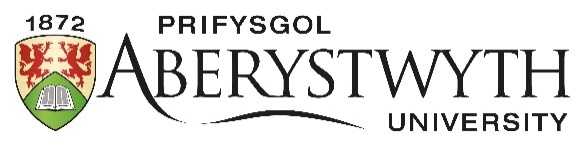 GWEITHDREFNAU ARIANNOLAdran 18 - Gweithdrefnau Casglu Dyledion MasnacholCorff Cymeradwyo: 			Y Pwyllgor Adnoddau a PherfformiadDyddiad Cymeradwyo: 		Chwefror 2021Perchennog y Polisi: 		Cyllid a ChydymffurfiaethDyddiad Adolygu Diwethaf: 	Chwefror 2021Dyddiad Adolygu Nesaf: 		Medi 202218.1. AmcanionBob amser, dylai pob dyled heb ei thalu fod o dan reolaeth ac yn ddarostyngedig i weithdrefnau casglu safonol. Bydd yr Adran Gyllid yn cynnwys yr adran gychwynnol yn y broses gasglu lle mae'r ddyled 46 diwrnod yn hwyr a chyn cyfeirio at asiantau casglu dyledion.  Bydd dyled hŷn wedyn yn symud ymlaen i statws o naill ai:yn weithredol gydag asiantau casglu dylediongyda chynllun rhandaliadau gweithredol yn ei legyda Dyfarniad Llys Sirol a gafwyd ar gyfer gwerthoedd cymwys neudileu.18.2 AwdurdodiadauMae awdurdodiad ar gyfer trefnu cynlluniau rhandaliadau, cyfeirio at asiantau casglu dyledion a dileu dyledion wedi'u dogfennu yn atodiad A1.18.3. RhyngweithioLle mae anfonebau'n dal heb eu talu a dim cynllun rhandaliadau wedi'i gytuno, bydd cyfathrebiadau sy'n rhoi rhybudd llawn a theg o unrhyw gamau i'w cymryd yn cael eu hanfon drwy e-bost at gwsmeriaid fel a ganlyn. Lle nad oes cyfeiriad e-bost wedi'i gofrestru ar gofnod y cwsmer, caiff hysbysiad atgoffa corfforol ei argraffu a'i anfon. Dylid cymryd camau i gael cyfeiriad e-bost fel bod unrhyw ohebiaeth yn y dyfodol yn electronig:18.4. Atgyfeiriadau at Asiantau Casglu Dyled18.4.1. 	Bydd pob dyled, ac eithrio gwerthoedd bach*, nad ydynt wedi’u casglu drwy’r prosesau casglu safonol yn cael eu cyfeirio at asiantaeth casglu dyledion allanol y Brifysgol.	Bydd yr holl ohebiaeth dyledwr mewn perthynas â'r ddyled yn cael ei hanfon oddi wrth yr asiantaeth a dylid ei chyfeirio at yr asiantaeth, sydd â'r awdurdod i wneud trefniadau rhandaliadau gyda'r dyledwr gyda'r dyledwr heb gyfeirio at y Brifysgol.  Os bydd y cyswllt cyntaf yn methu â sicrhau setliad, bydd y Brifysgol yn cyfarwyddo cychwyn achos cyfreithiol i gynnwys cael dyfarniad llys sirol (CCJ) ar gyfer dyled o werth cymwys*.	18.4.2.	Os nad yw STA International Ltd wedi gallu sefydlu ble mae dyledwr, bydd olrhain yn cael ei gychwyn ym mhob achos yn ddiofyn. Lle nad yw’r dyledwr wedi’i leoli yn y DU, bydd olrhain yn cael ei gychwyn gydag asiantau lleol yr asiantaeth casglu dyledion yng ngwlad y dyledwr.18.4.3.	Lle mae casglu symiau dyledus yn arwain at gostau uwch i'r Brifysgol, y dyledwr fydd yn gyfrifol am dalu'r gost i adennill y swm. Bydd y Brifysgol yn ceisio adennill yr holl gostau neu ffioedd sy'n ddyledus yn gyfreithlon gan ddyledwr. Bydd unrhyw gostau neu ffioedd sy'n ddyledus yn rhesymol ac yn adlewyrchu'r gost wirioneddol.18.4.4.	Lle bo’n berthnasol*, bydd y Brifysgol yn cyfarwyddo gorfodi dyfarniadau drwy Swyddogion Gorfodi’r Uchel Lys (Beilïaid). Os bydd hyn yn aflwyddiannus, gofynnir i'r asiantaeth casglu dyledion atal y cyfrif am gyfnod o ddwy flynedd ac ar yr adeg honno gwneir ymgais bellach i orfodi. *Gweler atodiad B1 am dabl o werthoedd perthnasol*18.4.5.	Bydd y trafodion ar ABW yn cael eu diweddaru gyda statws i adlewyrchu cam presennol y broses gasglu a chamau cyfreithiol fel a ganlyn:Bydd cod yr asiantaeth gasglu STA neu ORL hefyd yn cael ei roi yng nghyfrif ABW**Bydd Prifysgol Aberystwyth yn ceisio ymrwymo i gynlluniau rhandaliadau tymor byr hyd at uchafswm o 6 mis yn unig. Bydd cynlluniau rhandaliadau tymor hwy yn cael eu cyfeirio at asiantau casglu dyledion allanol er hwylustod monitro.18.5. Dileu dyledLle mae’r Brifysgol wedi bod yn aflwyddiannus wrth sicrhau taliad, bydd yr Adran Gyllid yn cynnig dileu dyledion, yn amodol ar gymeradwyaeth briodol yn unol â’r atodlen o Ddirprwyiadau Ariannol o Awdurdod*, lle mae un o’r meini prawf canlynol wedi’i fodloni:Ystyrir bod cyfanswm gwerth y ddyled yn werth bychan** ac mae prosesau casglu safonol wedi'u cwblhau.Mae'r ddyled wedi ei chyfeirio at yr asiantaeth casglu dyledion ac mae eu holl ymdrechion cyn cychwyn achos cyfreithiol wedi methu â sicrhau taliad**.Cafwyd Dyfarniad Llys Sirol ond nid yw lleoliad y dyledwr yn hysbys ac mae olion cyfreithiol wedi bod yn aflwyddiannus. Bydd y dyfarniad yn parhau yn ei le ac os bydd y dyledwr yn cysylltu â’r Brifysgol yn y dyfodol i wneud trefniadau ar gyfer setliad, bydd y ddyled yn cael ei hatgyfodi.Cafwyd Dyfarniad Llys Sirol ond mae cyfanswm y ddyled yn is na'r trothwy ar gyfer gorfodi gan Swyddogion Gorfodi'r Uchel Lys**.Mae Dyfarniad Llys Sirol wedi'i sicrhau, mae cyfanswm y ddyled yn gyfartal neu'n fwy na'r trothwy ar gyfer gorfodi gan Swyddogion Gorfodi'r Uchel Lys**. Mae eu hymdrechion wedi bod yn aflwyddiannus mewn dau ymgais dros gyfnod o ddwy flynedd. Bydd y dyfarniad yn parhau yn ei le ac os bydd y dyledwr yn cysylltu â’r Brifysgol yn y dyfodol i wneud trefniadau ar gyfer setliad, bydd y ddyled yn cael ei hatgyfodi.Unrhyw resymau ad-hoc yn amodol ar gymeradwyaeth briodol.*Gweler atodiad A1 am fanylion llawn**Gweler atodiad B1 am dabl o'r gwerthoedd perthnasolGellir credydu unrhyw falansau bach sy'n deillio o daliadau banc neu wahaniaethau mewn cyfnewid yn amodol ar gymeradwyaeth y Rheolwr Ffioedd ac Arian Parod -.AtodiadauCyfeirnod y llythyr*Dyddiau o'r dyddiad dyledusGweithredRL11Nodyn atgoffa safonol a gynhyrchir gan y system. Cofnodwyd nodyn atgoffa ar gofnod ABW.RL216Nodyn atgoffa safonol a gynhyrchir gan y system. Cofnodwyd nodyn atgoffa ar gofnod ABW.RL331Nodyn atgoffa safonol a gynhyrchir gan y system gan gyfeirio at Asiantau Casglu Dyled. Cofnodwyd nodyn atgoffa ar gofnod ABW.H146+Yr adran gyhoeddi yn cael rhestr o ddyledwyr yn rhoi gwybod iddynt am atgyfeiriad at asiantau casglu dyledion ac os yn aflwyddiannus bydd dyled yn cael ei hanfon yn ôl i'r adran. Diweddarwyd cofnod ABW i adlewyrchu daliad ar gyfer cyngor yr adran.Cysylltir â dyledwyr dros y ffôn a chofnodir y manylion ar gofnod ABW.P271+Hysbysiad cyfeirio. Cofnod ABW wedi’i ddiweddaru i adlewyrchu ‘P2’ a nodyn atgoffa wedi’i gofnodi.Cosb 1 91Cyfeiriwch at Asiantau Casglu DyledCyfeiriadDisgrifiadCategoriI1Talu rhandaliadau i PA**Rhag-gyfeiriadR0Cyfeirio at asiantau casgluCyfeirioR1Camau cyfreithiol wedi eu cychwynCyfeirioR2Barn a gafwydCyfeirioR33Mae gorfodi barn yn weithredolCyfeirioC1Dim atgyfeiriad oherwydd gwerth neu resymau ansafonolDileu dyledC2Wedi'i gyfeirio fodd bynnag dim achos cyfreithiol oherwydd gwerthDileu dyledC3Dyfarniad a gafwyd, fodd bynnag, olrhain neu orfodi yn aflwyddiannusDileu dyledAtodiad A1Cynlluniau rhandaliadauRhaid i unrhyw drefniadau rhandaliadau ansafonol gael eu cymeradwyo gan y Rheolwr Ffioedd ac Arian Parod neu radd uwch.Cyfeirio at asiantau casglu dyledionBydd adrannau cyhoeddi yn cael rhestr fisol o ddyledwyr yn eu hysbysu y bydd y ddyled yn cael ei neilltuo i'r asiantiaid casglu dyledion ac os yn aflwyddiannus bydd y ddyled yn cael ei hanfon yn ôl i'r adran.Gwrthdroi sancsiynauGellir gwrthdroi sancsiynau pan dderbynnir taliad llawn, neu pan gyhoeddir nodyn credyd. Yn yr achos hwn dylid hysbysu STA. Rhaid i'r Rheolwr Ffioedd ac Arian Parod neu raddfa uwch gymeradwyo gwrthdroi sancsiynau am unrhyw reswm arall.DileuMae Atodiad B i’r Dirprwyon Ariannol i Awdurdod yn nodi bod gan y Dirprwy Gyfarwyddwr Cyllid awdurdod dirprwyedig i gymeradwyo dileu dyledwyr hyd at £5K ac mae gan yr Is-Ganghellor/Pwyllgor Gwaith yr awdurdod dirprwyedig i gymeradwyo dileu dyledwyr hyd at gwerth £100K. Y Pwyllgor Adnoddau a Pherfformiad yn cymeradwyo dileu dyledwyr gwerth dros £100K.Atodiad B1GweithredGwerth Cyfeirio at asiantau casglu dyledion≥     50.00 Camau cyfreithiol≥   250.00 Gorfodaeth Uchel Lys≥   500.00 